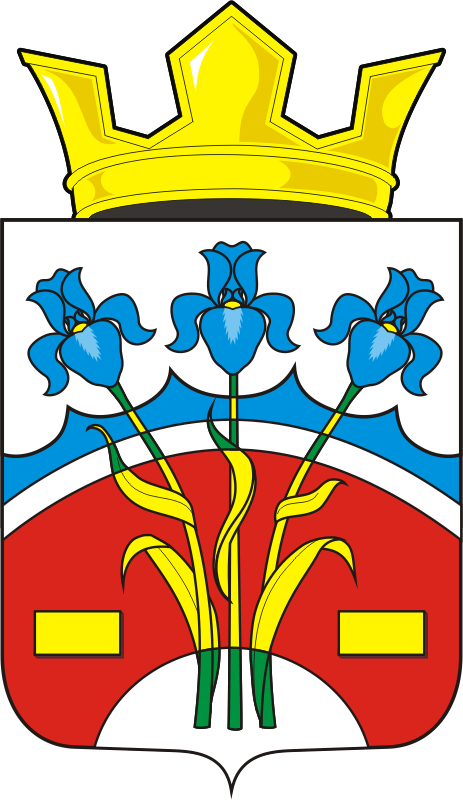 РОССИЙСКАЯ ФЕДЕРАЦИЯОРЕНБУРГСКАЯ ОБЛАСТЬСОВЕТ ДЕПУТАТОВ МУНИЦИПАЛЬНОГО ОБРАЗОВАНИЯФЕДОРОВСКИЙ ПЕРВЫЙ СЕЛЬСОВЕТ САРАКТАШСКОГО РАЙОНАОРЕНБУРГСКОЙ ОБЛАСТИЧЕТВЕРТОГО  СОЗЫВАРЕШЕНИЕвнеочередного девятнадцатого заседания Совета депутатовмуниципального образования Федоровский Первый сельсоветчетвертого созыва30.06.2022                            с. Федоровка Первая                                   № 73В соответствии с Федеральным законом РФ от 06.10.2003 №131-ФЗ «Об общих принципах организации местного самоуправления в Российской Федерации», Федеральным законом РФ от 21.12.2001 № 178-ФЗ «О приватизации государственного и муниципального имущества», руководствуясь Уставом муниципального образования Федоровский Первый сельсовет Саракташского района Оренбургской  областиСовет депутатов Федоровского Первого сельсоветаР Е Ш И Л :1. Внести в Положение «О приватизации муниципального имущества муниципального образования Федоровский Первый сельсовет», утверждённое решением Совета депутатов Федоровского Первого  сельсовета Саракташского района Оренбургской области от 26.03.2013 № 96  (далее – Положение) следующие изменения и дополнения:1.1. Пункт 14.1. Положения изменить и изложить в следующей редакции:«14.1. В случае заключения договора аренды с правом выкупа до вступления в силу Федерального закона «О приватизации государственного и муниципального имущества» выкуп муниципального имущества осуществляется на основании заявления арендатора такого имущества в сроки, установленные договором аренды с правом выкупа, если в нем содержатся условия о размере выкупа, сроках и порядке его внесения.В случае, если по истечении сроков, установленных договором или настоящим пунктом, не поступит заявление арендатора, нереализованные положения таких договоров о выкупе утрачивают силу.В случае, если все имущество муниципального унитарного предприятия, за исключением здания или нежилого помещения, в которых располагалось указанное унитарное предприятие, приобретено в собственность до вступления в силу главы IV части первой Гражданского кодекса Российской Федерации с одновременным заключением договора аренды, предусматривающего возможность выкупа такого здания или нежилого помещения, указанное здание или нежилое помещение подлежит продаже собственнику, приобретшему все имущество унитарного предприятия, по рыночной стоимости в соответствии с договором, заключенным между ним и собственником здания или нежилого помещения. По истечении двух лет с даты вступления в силу Федерального закона «О приватизации государственного и муниципального имущества» положения таких договоров о выкупе утрачивают силу.».2. Настоящее решение вступает в силу после дня его обнародования и подлежит размещению на официальном сайте Федоровского Первого сельсовета в сети «интернет».3. Контроль за исполнением данного решения возложить на постоянную комиссию Совета депутатов сельсовета по бюджетной, налоговой и финансовой политике, собственности и экономическим вопросам, торговле и быту, образованию, здравоохранению, социальной политике, делам молодежи, культуре и спорту (Лазарева В.А.)Председатель Совета депутатов сельсовета                                   А.Н. БогряковГлава муниципального образованияФедоровский Первый сельсовет                                               А.А. ХлопушинО внесении изменений и дополнений в Положение «О приватизации муниципального имущества муниципального образования Федоровский Первый сельсовет», утверждённое решением Совета депутатов Федоровского Первого  сельсовета Саракташского района Оренбургской области от 26.03.2013 № 96